Dzień dobry, przesyłam Wam drogie dzieci kolejną dawkę ćwiczeń do pracy w domu. W razie jakiś pytań zapraszam do kontaktu: j.zolopa@onet.eu
Miłego weekendu!
Pani Asia Ćw. artykulacyjne bajka o dzielnym strażaku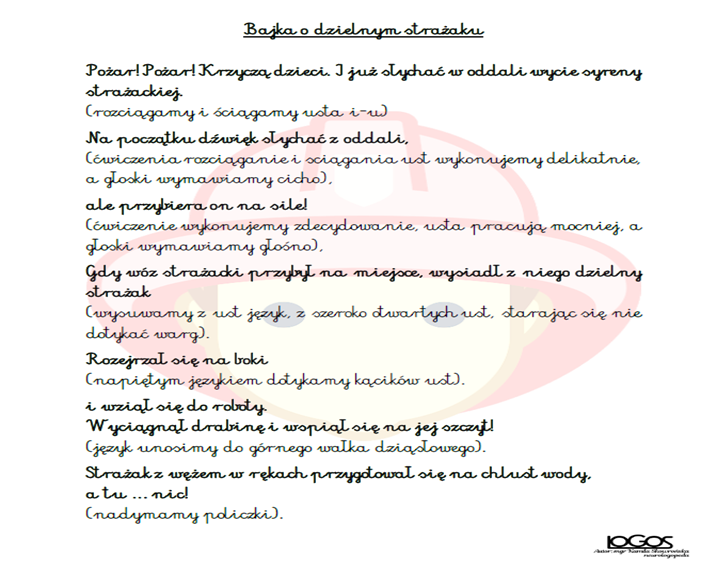 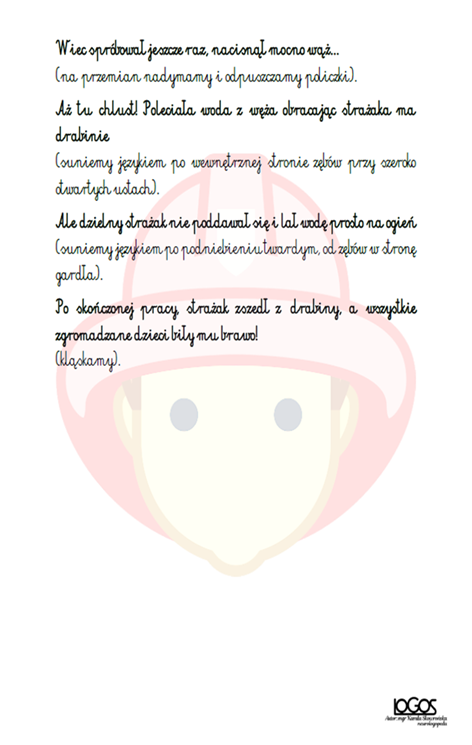 Ćw. oddechoweZa pomocą słomki przenieś krople wody na ogień. 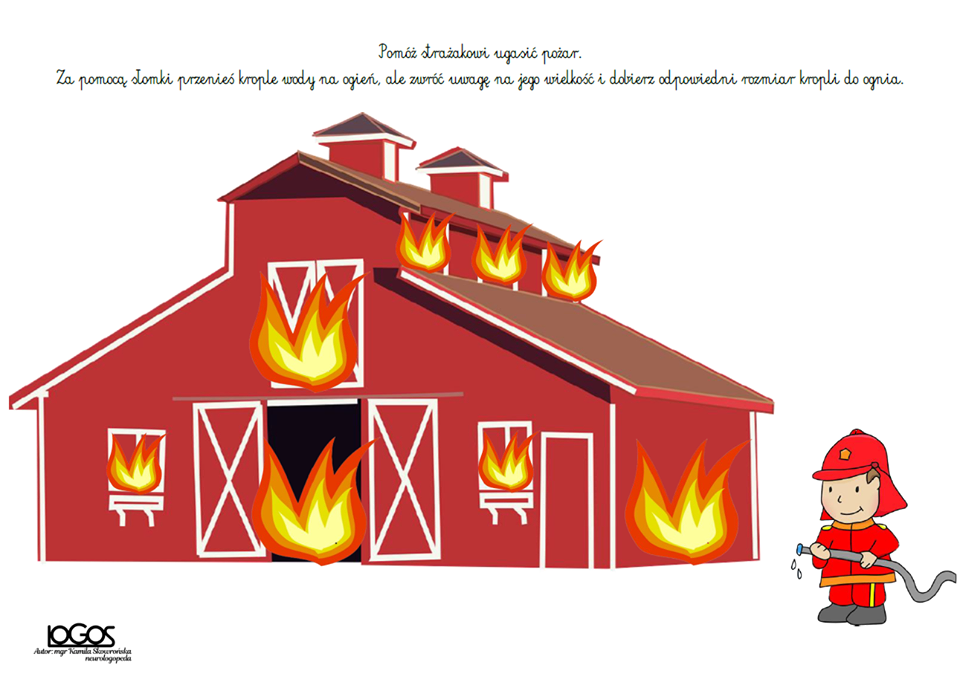 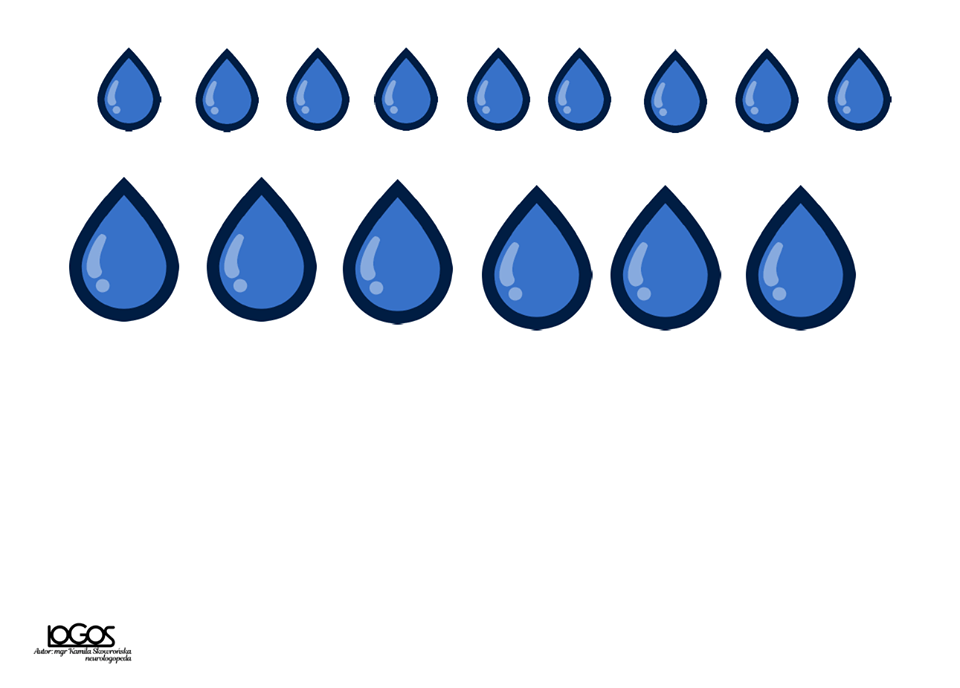 Ćwiczenia myślenia przyczynowo – skutkowego Na podstawie bajki logopedycznej ze strony 1 układamy historyjkę.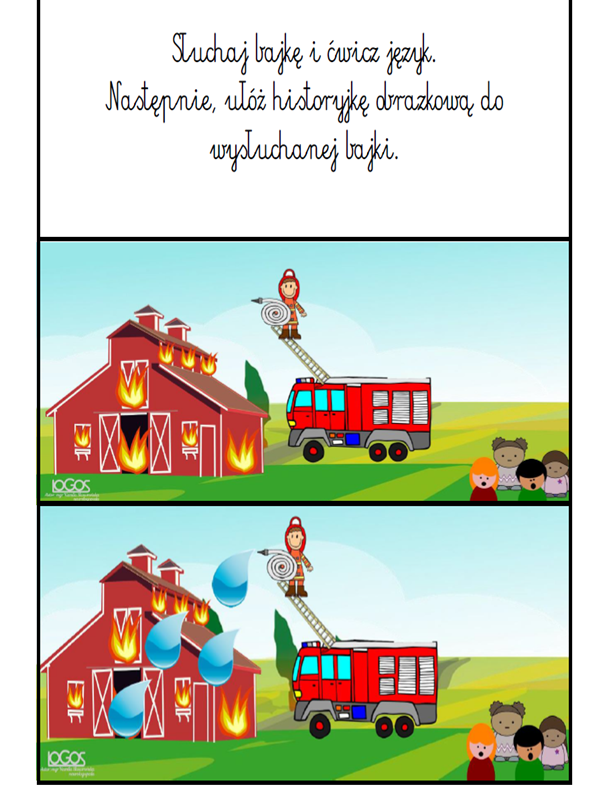 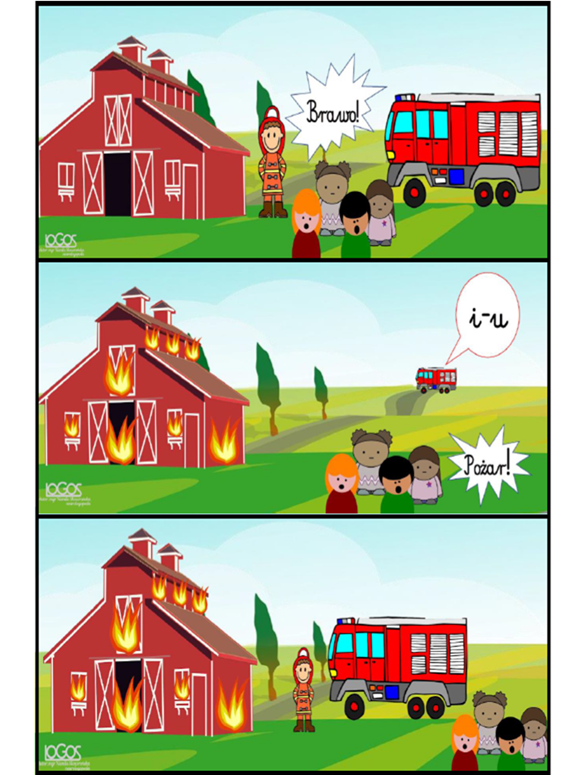 Opisujemy obrazki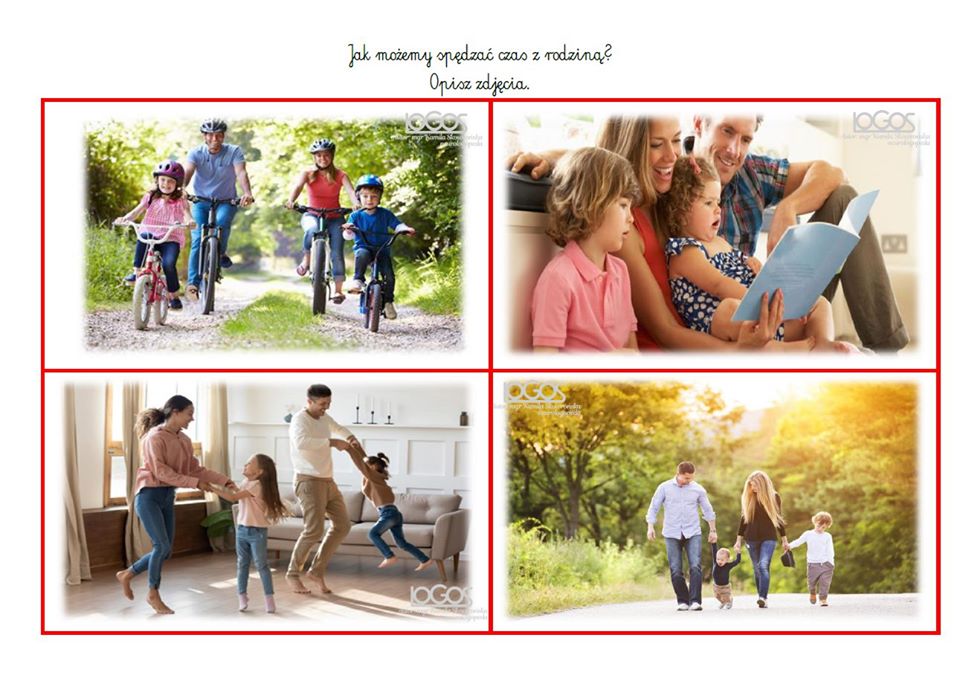 Karta pracy gł. [s] gra planszowaPotrzebujemy kostki i pionków (mogą być to figurki z zabawek). Jeśli staniemy na danym polu to nazywamy obrazek. 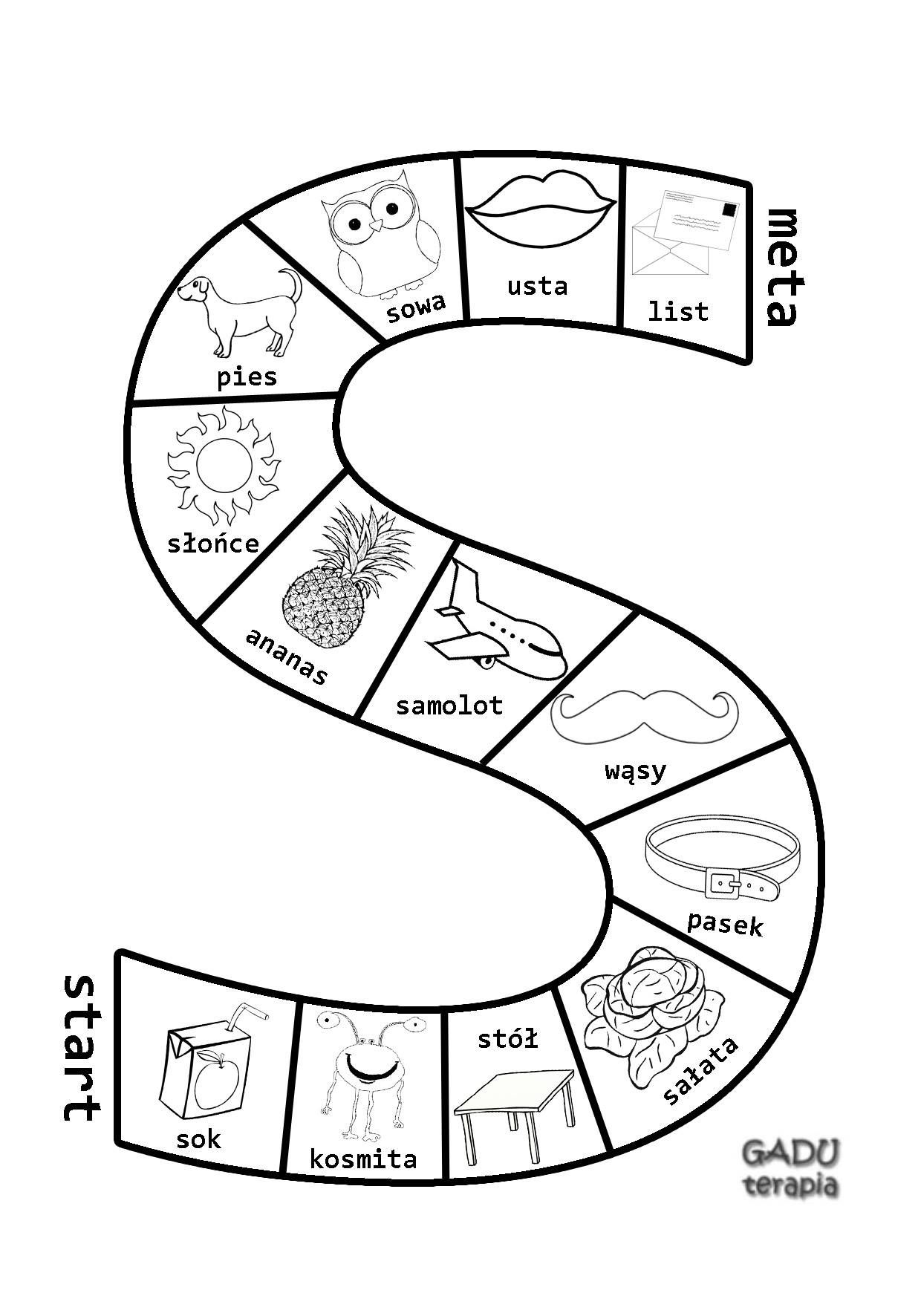 Gimnastyka paluszków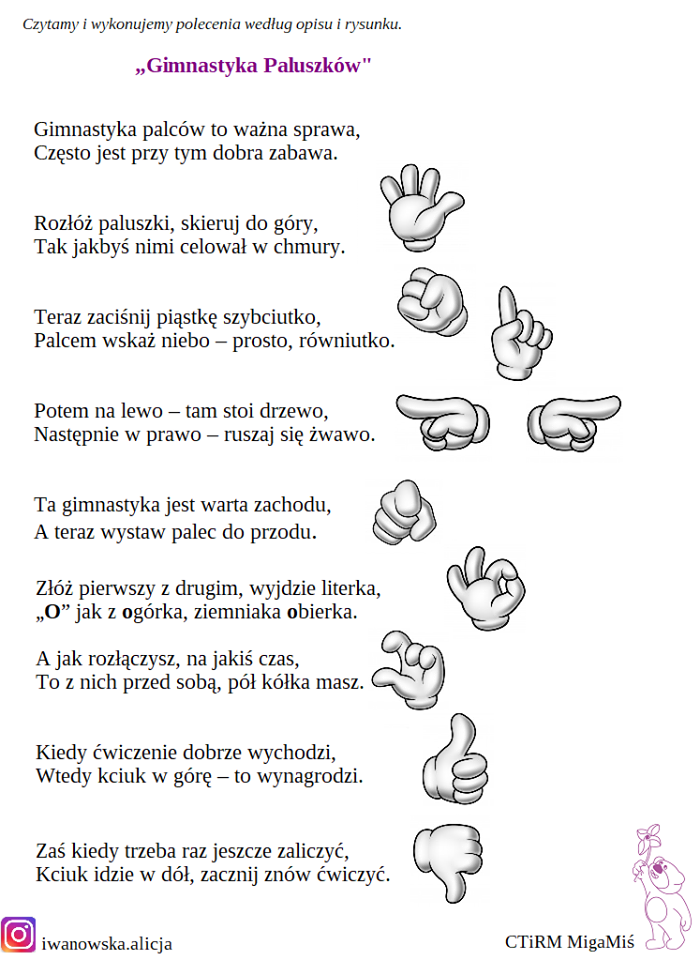 Ćwiczenia słuchoweNa stronie: https://learningapps.org/watch?v=paybt5kgk20&fbclid=IwAR1j2kDZOfn5arhd1Hb3GIR4_SkHDZxObcP3h3Ry0Oyt5gunFbECpTD4xXoznajdują się odgłosy sprzętów domowych, łączymy dźwięk z odpowiednim obrazkiem 